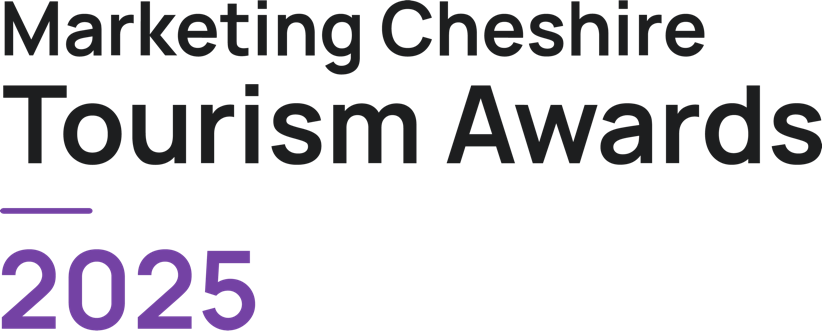 Wedding Venue of the YearPlease give details of the person we should contact with regard to this entry.  The email given here will be the email address we will use for all future correspondence.Eligibility criteria:The venue must be registered to hold weddings It can be any size and style but must be in Cheshire The judges will be looking for excellence within every department and across every aspect of the business and a truly memorable experienceMust be open for business 9 September and 15 November 2024. Please also advise us if you are closed during any other period. If you have any questions, please email awards@marketingcheshire.co.ukThe judging will be based on this entry form, your website (viewed on desktop, mobile and tablet), and any other online presence that you might have, including social media.  The judges will also look at your online customer reviewsThere is no requirement for businesses to be quality assessed by VisitEngland, the AA or any other assessing body.If there is any other information (not available online) that you would like to include to illustrate points made in your entry, for example, regional or national press coverage, please upload one pdf document no larger than 5mb. If more than one document is sent or it is larger than 5mb it can not be sent on to the judges. Please ensure each piece of evidence is indexed to the relevant question.Please try to answer all questions as fully as possible, but within the word limit.   At the end of each question you may include web links, if you have them, to support your answer.  These can be in addition to the word count. Please ensure you read the awards terms and conditions. Applicant & Business Details                                                                Applicant & Business Details                                                                Applicant’s NameApplicant’s Job TitleApplicant’s Phone NumberApplicant’s Email Business NameGive the name you use when promoting your business, as you wish it to appear in all publicity materials, on certificates, in presentations etc. Business AddressPromotional descriptionProvide a promotional description of your business. Focus on its strengths and stand out featuresWrite your description with regard to this categoryThis wording will be used in PR and awards literature if you are short listed as a finalistWording provided is subject to edit120 word maximum
Promotional imagesProvide up to three landscape high resolution photos. Photos should relate to this categoryPhotos should not be edited in any way e.g. embedded text or logos, a collageOnly include photos that you own the copyright forIf the photo requires a credit e.g. photographer, please provide detailsThese photos will be used in PR and awards literature if you are short listed as a finalist
Background                                                                                              Briefly outline the story of your business (250 words maximum).Judges will be looking for:Length of time business has been under current ownershipTarget market(s) and typical customer profileKey milestones in developing the business Indication of size of businessNumber of staff employed, if anyList any awards, ratings and accolades received in the last two years that relate to the business. Include the title, awarding body, level and date achieved. For example:Successes in this competition TripAdvisor Certificate of ExcellenceThere is no requirement for your business to be quality assessed. However, if you have an independent quality assessment/mystery shopping report from the last two years, you might wish to attach it when emailing your completed application form /upload it here (optional).Online Presence & Reviews                                                                         Online Presence & Reviews                                                                         Provide links to your online presence, which will be reviewed and scored by judges in addition to your answers to the four questions.Provide links to your online presence, which will be reviewed and scored by judges in addition to your answers to the four questions.WebsiteSocial Media PlatformsProvide links to any business pages/profiles on Facebook, Instagram etc. and Twitter handlesOnline Review Sites Provide specific links to any customer review listings for your business e.g. TripAdvisor, Google.Customer Service.  How do you ensure that your guests have an enjoyable and memorable experience?For ExampleWhat is special about your customer service? How has your customer feedback influenced how you look after your guests? Have you noticed any industry trends that have influenced what you offer? Maximum 200 wordsWhat improvements have you made to your business to improve your customers’ experience within the last 2 years? For ExampleThis could include new facilities What prompted these improvements? How have these improvements been received by guests? Maximum 200 wordsWhat innovative marketing have you done to attract new business and what was the result?  For ExampleExamples of innovative promotional campaigns you have runInnovative use of social mediaMaximum 200 wordsWhat makes your food offering special? For ExampleIs it the locally sourced ingredients?The creative menu choices?The way it is prepared and presented?Maximum 200 wordsHave you made a significant and/or special contribution in the areas of Accessibility and/or Sustainability?  If so, what prompted this action?For ExampleDo you specialise in offering access to guests with particular needs? What are your ‘green’ credentials? Maximum 200 wordsSum up what makes your business unique and why should you win this award? Maximum 200 words